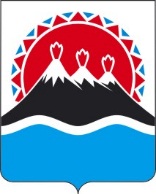 В соответствии с подпунктами 4, 5 части 2.2 Положения о Министерстве цифрового развития Камчатского края, утвержденного постановлением Правительства Камчатского края от 19.12.2008 № 429-П, и в целях поощрения работников Министерства цифрового развития Камчатского края, иных граждан, коллективов предприятий и организаций Камчатского края за добросовестный труд и заслуги в сфере цифрового развития, информационных технологий и связи Камчатского краяПРИКАЗЫВАЮ: 1. Утвердить Положение о ведомственных наградах Министерства цифрового развития Камчатского края согласно приложению 1 к настоящему приказу.2. Утвердить описание бланка Почетной грамоты Министерства цифрового развития Камчатского края согласно приложению 2 к настоящему приказу.3. Утвердить описание бланка Благодарности Министерства цифрового развития Камчатского края согласно приложению 3 к настоящему приказу.4. Отделу организационно-правового обеспечения Министерства цифрового развития Камчатского края (Коваленко О.В.) организовать работу по награждению ведомственными наградами Министерства цифрового развития Камчатского края в соответствии с настоящим приказом.5. Отделу организационно-правового обеспечения Министерства цифрового развития Камчатского края (Ждановой А.Н.) ежегодно планировать расходы на изготовление типовых бланков ведомственных наград и ценных подарков Министерства цифрового развития Камчатского края для их вручения.6. Признать утратившим силу приказ Агентства по информатизации и связи Камчатского края от 29.11.2018 № 84-п «О почетной грамоте Агентства по информатизации и связи Камчатского края и благодарности Агентства по информатизации и связи Камчатского края».7. Настоящий приказ вступает в силу через 10 дней после дня его официального опубликования.Приложение 1к приказу Министерства цифрового развития Камчатского краяот ______________ № _____-пПоложение о ведомственных наградахМинистерства цифрового развития Камчатского края1. Общие положения1.1. Настоящее Положение определяет условия и порядок награждения ведомственными наградами Министерства цифрового развития Камчатского края (далее – Министерство).1.2. Ведомственные награды Министерства вручаются работникам Министерства, иным гражданам Российской Федерации, иностранным гражданам и лицам без гражданства, а также коллективам организаций всех организационно-правовых форм за заслуги в сфере цифрового развития, информационных технологий и связи на территории Камчатского края. 1.3. Ведомственными наградами Министерства являются:- Почетная грамота Министерства цифрового развития Камчатского края (далее – Почетная грамота);- Благодарность Министерства цифрового развития Камчатского края (далее – Благодарность);- ценный подарок Министерства цифрового развития Камчатского края (далее – ценный подарок).1.4. При представлении к награждению ведомственными наградами Министерства учитываются характер и степень заслуг награждаемого лица и (или) коллектива в соответствии с настоящим Положением.1.5. Награждение ведомственными наградами Министерства может быть приурочено к профессиональному празднику, юбилейным датам кандидатов, а также к юбилейным датам со дня создания организации (органа).1.6. Сведения о ведомственных наградах Министерства вносятся в трудовую книжку награжденного лица в соответствии с действующим трудовым законодательством Российской Федерации.2. Порядок представления к награждению ведомственными наградами Министерства 2.1. С ходатайством о награждении ведомственными наградами Министерства могут выступать:- руководители исполнительных органов государственной власти Камчатского края;- руководители организаций, подведомственных Министерству;- руководители структурных подразделений Министерства;- руководители органов местного самоуправления в Камчатском крае;- руководители общественных объединений;- руководители организаций всех организационно-правовых форм.2.2. Ходатайство о награждении ведомственной наградой Министерства подается на имя Министра цифрового развития Камчатского края в простой письменной форме с указанием сведений о субъекте, представляемом к награждению, а также оснований поощрения в соответствии с пунктом 4.1, 5.1 и 6.2 настоящего Положения.2.3. К ходатайству о награждении ведомственными наградами Министерства прилагается Представление о награждении (приложение 1 к настоящему Положению), документы, подтверждающие соответствие кандидата требованиям к награждению, письменное согласие кандидата на обработку персональных данных, содержащихся в документах о награждении.2.4. Ходатайство о награждении ведомственными наградами Министерства представляется на имя Министра цифрового развития Камчатского края (далее – Министр) не позднее 30 календарных дней до даты награждения.Документы, представленные с нарушением указанного срока и (или) не соответствующие требованиям, предъявляемым к их оформлению, рассмотрению не подлежат.2.5. Решение о награждении ведомственной наградой или об отказе в награждении ведомственной наградой принимается Министром не позднее 14 календарных дней со дня получения ходатайства о награждении ведомственной наградой. 2.6. В случае принятия Министром решения об отказе в награждении ведомственной наградой ходатайство о награждении ведомственной наградой и прилагаемые к нему документы возвращаются в направившую их организацию (орган, должностному лицу) с указанием принятого решения и причины его принятия.2.7. Повторное представление к награждению ведомственной наградой лица, в отношении которого Министром принято решение об отказе в награждении ведомственной наградой, возможно не ранее чем через год со дня принятия указанного решения.2.8. Награждение ведомственной наградой Министерства оформляется приказом Министерства.3. Вручение ведомственных наград Министерства 3.1. Вручение ведомственных наград Министерства производится в торжественной обстановке.4. Почетная грамота.4.1. Почетная грамота является формой поощрения и морального стимулирования граждан и организаций:1) за заслуги в реализации единой государственной политики в сфере цифрового развития, информационных технологий и связи на территории Камчатского края;2) за многолетнюю безупречную и эффективную государственную гражданскую службу Камчатского края;3) за многолетний добросовестный эффективный труд;4) за высокие личные достижения в профессиональной служебной деятельности на государственной гражданской службе Камчатского края;5) за высокое профессиональное мастерство;6) в связи с успешным выполнением особо важных и сложных заданий, связанных с решением задач, поставленных перед Министерством.4.2. Награждение Почетной грамотой работников подведомственных учреждений, иных организаций производится при наличии у представляемых к награждению поощрений соответствующих подведомственных учреждений, иных организаций.4.3. При представлении к награждению Почетной грамотой учитываются характер и степень заслуг награждаемого лица в соответствии с настоящим Положением.4.4. Награждение Почетной грамотой может быть приурочено к профессиональному празднику, юбилейным датам кандидатов, а также к юбилейным датам со дня создания организации (органа).4.5. Лица, награжденные Почетной грамотой, могут быть представлены к повторному награждению не ранее чем через два года после предыдущего награждения при наличии новых заслуг.5. Благодарность 5.1. Благодарность является формой поощрения и морального стимулирования граждан и организаций:1) за сотрудничество и содействие в решении задач, возложенных на Министерство;2) за активную помощь в проведении мероприятий, организуемых Министерством;3) за безупречную и эффективную государственную гражданскую службу Камчатского края;4) за добросовестный и эффективный труд, профессиональное мастерство.5.2. Объявление Благодарности гражданам и коллективам организаций производится на основании ходатайства руководителей общественных организаций и иных лиц, осуществляющих деятельность в сфере цифрового развития, информационных технологий и связи на территории Камчатского края.5.3. Объявление Благодарности может быть приурочено к профессиональному празднику, а также к юбилейным датам со дня создания организации (органа).5.4. Повторное объявление Благодарности производится не ранее чем через год после предыдущего по иному поводу и за другие заслуги.6. Ценный подарок6.1. Ценный подарок - это предмет, имеющий художественную и (или) материальную ценность, передаваемый в дар гражданину или организации.На ценном подарке могут быть изображены символы Камчатского края.6.2. Ценным подарком поощряются граждане или организации, осуществляющие свою деятельность в Камчатском крае:- за вклад в сфере цифрового развития, информационных технологий и связи на территории Камчатского края;- за активное участие в государственной и общественной жизни;- в связи с профессиональными праздниками, праздничными днями, памятными датами и знаменательными событиями Камчатского края;- в связи с юбилейными и знаменательными для гражданина или организации датами.6.3. Финансирование расходов по приобретению ценных подарков осуществляется за счет средств краевого бюджета, выделяемых Министерству на соответствующий финансовый год.6.4. Учет и хранение ценных подарков осуществляются отделом организационно-правового обеспечения Министерства.Приложение 1к Положению о ведомственных наградах Министерства цифрового развития Камчатского края, утвержденному приказом Министерства цифрового развития Камчатского края от «___» _______ 2021 г. № _____-пПРЕДСТАВЛЕНИЕо награждении гражданина / организации ________________________ ________________________________________________________________ (наименование ведомственной награды Министерства цифрового развития Камчатского края)_______________               ____________________               __________________       должность                                  ФИО                                           подписьМ.П.Контактный телефон:_______________________Адрес электронной почты: ___________________"______"_____________ 20_____ г.Приложение 2к приказу Министерства цифрового развития Камчатского краяот «____» _______ 2021 г. № _____-пОписание бланка Почетной грамотыМинистерства цифрового развития Камчатского краяПочетная грамота Министерства цифрового развития Камчатского края (далее - Почетная грамота) представляет собой глянцевый лист формата А4 (210 х 297 мм).На лицевой стороне Почетной грамоты используются четыре цвета:1. С0 М20 Y60 К20 (золотистый), 2. С9 М98 Y100 К2 (красный), 3. С92 М74 Y0 К0 (синий), 4. С0 М20 Y0 К100 (черный).В верхней и нижней частях бланка Почетной грамоты расположен векторный рисунок с мотивами герба Камчатского края. Верхняя часть узора (красные и синие треугольники) начинается от верхнего края листа и заканчивается на расстоянии 63 мм от верхней границы листа. Нижняя часть (синяя заливка с волнообразным краем) начинается на расстоянии 257 мм от верхнего края листа (40 мм от нижнего) и заполняет цветом все пространство до нижнего края.По периметру бланка поверх рисунка нанесена линия цвета С0 М20 Y60 К20 толщиной 1 мм с отступом 15 мм от верхнего и нижнего края, 20 мм - от левого и правого.На расстоянии 50 мм от верхнего края листа по центру расположен герб Камчатского края размером 16 х 19 мм. Ниже герба, на расстоянии 74 мм от верхнего края листа по центру в две строки расположена надпись: "Министерство цифрового развития Камчатского края": шрифт Noto Serif Regular, кегль 12 пт, межстрочный интервал 15 пт.На расстоянии 102 мм от верхнего края по центру расположен заголовок "Почетная грамота" прописными буквами, цвет С0 М20 Y60 К20 (золотистый), шрифт Noto Serif Regular, кегль 45 пт, межстрочный интервал 52 пт. Ниже, по центру на расстоянии 130 мм от верхнего края, расположена надпись "Награждается": цвет текста С0 М20 Y0 К100 (черный), шрифт Noto Serif Regular, кегль 14 пт, межстрочный интервал 20 пт. В центральной части бланка, на расстоянии 141 мм от верхнего края, в две строки по центру расположены фамилия, имя и отчество награждаемого. Цвет текста С0 М20 Y0 К100 (черный), шрифт Noto Serif Regular, кегль 25 пт, межстрочный интервал 35 пт.В нижней части бланка в 205 мм от верхнего края и 30 мм от левого поля в три строки расположен текст: "Министр цифрового развития Камчатского края". Инициалы имени, отчества и фамилия Министра цифрового развития Камчатского края указываются на этой же строке от правого края. Цвет текста С0 М20 Y0 К100 (черный), шрифт Noto Serif Regular, кегль 12 пт, межстрочный интервал 15 пт. Здесь же по центру ставятся подпись и круглая гербовая печать Министерства цифрового развития Камчатского края.Ниже в 30 мм от левого поля в две строки располагается текст: "Приказ Министерства цифрового развития Камчатского края", на второй строке - дата и номер приказа о награждении. Цвет текста С0 М20 Y0 К100 (черный), шрифт Noto Serif Regular, кегль 12 пт, межстрочный интервал 15 пт.Оборотная сторона листа бланка Почетной грамоты изображений и надписей не имеет.Приложение 3к приказу Министерства цифрового развития Камчатского краяот «____» _______ 2021 г. № _____-пОписание бланка БлагодарностиМинистерства цифрового развития Камчатского краяБланк листа Благодарности Министерства цифрового развития Камчатского края (далее - Благодарность) представляет собой глянцевый лист формата А4 (210 х 297 мм). На лицевой стороне Благодарности используются четыре цвета:1. С0 М20 60 К20 (золотистый), 2. С9 М98 Y100 К2 (красный), 3. С92 М74 Y0 КО (синий), 4. С0 М20 Y0K100 (черный).В верхней и нижней частях бланка расположен векторный рисунок с мотивами герба Камчатского края. Верхняя часть узора (красные и синие треугольники) начинается от верхнего края листа и заканчивается на расстоянии 63 мм от верхней границы листа. Нижняя часть (синяя заливка с волнообразным краем) начинается на расстоянии 257 мм от верхнего края листа (40 мм от нижнего) и заполняет цветом все пространство до нижнего края.По периметру бланка поверх рисунка нанесена линия цвета С0 М20 Y60 К20 толщиной 1 мм с отступом 15 мм от верхнего и нижнего края, 20 мм - от левого и правого.На расстоянии 50 мм от верхнего края листа по центру расположен герб Камчатского края размером 16 х 19 мм. Ниже герба, на расстоянии 74 мм от верхнего края листа по центру в две строки расположена надпись: "Министерство цифрового развития Камчатского края": шрифт Noto Serif Regular, кегль 12 пт, межстрочный интервал 15 пт.На расстоянии 102 мм от верхнего края по центру расположен заголовок "Благодарность" прописными буквами, цвет С0 М20 Y60 К20 (золотистый), шрифт Noto Serif Regular, кегль 45 пт, межстрочный интервал 52 пт. Ниже, по центру на расстоянии 130 мм от верхнего края, расположено описание заслуг, за которые вручается Благодарность ("За вклад в...", "За помощь в..." и т.п.). Цвет текста С0 М20 Y0 К100 (черный), шрифт Noto Serif Regular, кегль 14 пт, межстрочный интервал 20 пт.В центральной части бланка, на расстоянии 161 мм от верхнего края, в две строки по центру расположены фамилия, имя и отчество награждаемого. Цвет текста С0 М20 Y0 К100 (черный), шрифт Noto Serif Regular, кегль 25 пт, межстрочный интервал 35 пт.В нижней части бланка в 205 мм от верхнего края и 30 мм от левого поля в три строки расположен текст: "Министр цифрового развития Камчатского края". Инициалы имени, отчества и фамилия Министра цифрового развития Камчатского края указываются на этой же строке от правого края. Цвет текста С0 М20 Y0 К100 (черный), шрифт Noto Serif Regular, кегль 12 пт, межстрочный интервал 15 пт. Здесь же по центру ставятся подпись и круглая гербовая печать Министерства цифрового развития Камчатского края.Ниже в 30 мм от левого поля и в 234 мм от верхнего края листа в две строки располагается текст: "Приказ Министерства цифрового развития Камчатского края", на второй строке - дата и номер приказа о награждении. Цвет текста С0 М20 Y0 К100 (черный), шрифт Noto Serif Regular, кегль 12 пт, межстрочный интервал 15 пт.Оборотная сторона листа бланка Благодарности изображений и надписей не имеет.МИНИСТЕРСТВО ЦИФРОВОГО РАЗВИТИЯКАМЧАТСКОГО КРАЯПРИКАЗ № [Номер документа]г. Петропавловск-Камчатскийот [Дата регистрации]   О ведомственных наградах Министерства цифрового развития Камчатского краяМинистр[горизонтальный штамп подписи 1]Н.В. Киселев1. Сведения о представляемом к награждению гражданине (организации):1. Сведения о представляемом к награждению гражданине (организации):Фамилия, имя, отчество (для гражданина)  /Точное и полное наименование организации без сокращений (для организации)Дата (число, месяц, год) и место рождения -республика, край, область, город/район (для гражданина)  /Дата образования организации (для организации)Уровень профессионального образования -  окончил(а), когда, что (для гражданина) / Фамилия имя отчество руководителя организации (для организации)Место работы, занимаемая должность (для гражданина)  /Адрес организации (для организации)Общий стаж работы, стаж работы в отрасли (сфере), стаж работы в данном коллективе (для гражданина)Какими наградами награжден(а), даты награждений (для граждан и организаций)Основание представления к ведомственной награде Министерства (для граждан и организаций)Предполагаемая дата вручения ведомственной награды Министерства (для граждан и организаций)2. Характеристика (конкретные заслуги и достижения в сфере цифрового развития, информационных технологий и связи на территории Камчатского края)2. Характеристика (конкретные заслуги и достижения в сфере цифрового развития, информационных технологий и связи на территории Камчатского края)